HEAP　ATライブラリーHEAPは、大学間に生じている障害学生支援に関する温度差是正を目指すネットワーク事業です。この度、障害のある大学生・大学院生の「学びやすさ」「生活しやすさ」をアシストする支援技術（AT：Assistive Technology）を紹介・展示会を行います。参加者の皆さんには実際にATデバイスを手に取って体験してもらうことで、ATの理解度や応用力を高める機会とします。日程：大学等の担当者向け　2023年2月20日（月）　13時00分から15時00分まで※開場時間内の好きな時間にお立ち寄りください（途中退室可）。※13時30分から14時30分でミニレクチャーを行います。＜ミニレクチャーテーマ＞13時30分～14時00分　補聴援助システム（担当：宮谷）14時00分～14時30分　PCノートテイク、字幕付与（担当：大前）※定員は20名です。障害のある学生も一緒にご参加いただくことができます。初中等教育等の関係者向け　2023年2月20日（月曜）　15時30分から17時00分まで※16時00分から全体案内を開始する予定ですが、開場時間内のお好きな時間に立ち寄りいただいても構いません。＜ミニレクチャーテーマ＞15時30分～16時00分　大学における障害のある学生の支援（担当：村田）※定員は20名です。会場：京都大学　吉田キャンパス　百周年時計台記念館　会議室Ⅲ・Ⅳ〒606-8501 京都市左京区吉田本町 京都大学 吉田キャンパス本部構内参加申込（〆切）： 2023年2月13日（月曜）17:00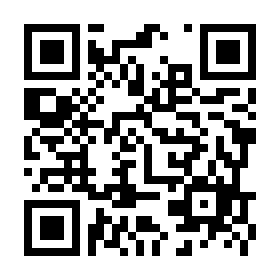 ※事前登録制ですので、以下のアドレスまたはQRコードからお申し込みくださいhttps://forms.gle/AekCPEDGuWK7dViGA展示予定（一例）：・聞くをサポートする（PCテイク、音声認識ソフト、補聴援助システム、字幕付け）・見るをサポートする（拡大鏡、読み上げソフト、OCRソフト、点字ディスプレイ）・動くをサポートする（姿勢保持、入力補助装置）・読む書くをサポートする支援（ノイズキャンセリングイヤホン、レコーダー）・避難器具主催・問い合わせ先：京都大学　HEAP（担当：宮谷・大前）TEL　075-753-5707　　E-Mail　heap@mail2.adm.kyoto-u.ac.jp